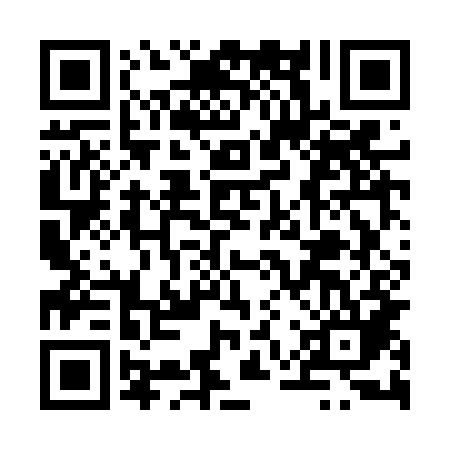 Prayer times for Zwierzynski Mlyn, PolandMon 1 Apr 2024 - Tue 30 Apr 2024High Latitude Method: Angle Based RulePrayer Calculation Method: Muslim World LeagueAsar Calculation Method: HanafiPrayer times provided by https://www.salahtimes.comDateDayFajrSunriseDhuhrAsrMaghribIsha1Mon4:286:311:015:287:339:292Tue4:256:281:015:297:359:313Wed4:226:261:015:307:379:334Thu4:196:241:015:327:389:365Fri4:156:211:005:337:409:386Sat4:126:191:005:347:429:417Sun4:096:171:005:367:449:438Mon4:066:1412:595:377:459:469Tue4:036:1212:595:387:479:4810Wed4:006:1012:595:397:499:5111Thu3:566:0812:595:417:519:5312Fri3:536:0512:585:427:529:5613Sat3:506:0312:585:437:549:5914Sun3:476:0112:585:447:5610:0115Mon3:435:5812:585:457:5810:0416Tue3:405:5612:575:478:0010:0717Wed3:365:5412:575:488:0110:1018Thu3:335:5212:575:498:0310:1319Fri3:305:5012:575:508:0510:1520Sat3:265:4712:565:518:0710:1821Sun3:225:4512:565:528:0810:2122Mon3:195:4312:565:538:1010:2423Tue3:155:4112:565:558:1210:2724Wed3:125:3912:565:568:1410:3125Thu3:085:3712:565:578:1510:3426Fri3:045:3512:555:588:1710:3727Sat3:005:3312:555:598:1910:4028Sun2:565:3012:556:008:2110:4429Mon2:525:2812:556:018:2210:4730Tue2:485:2612:556:028:2410:50